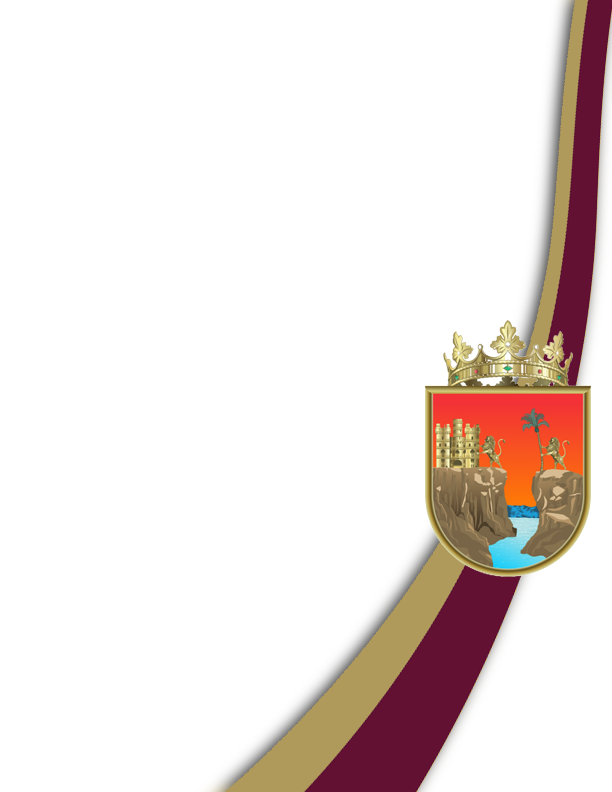 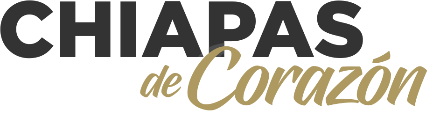 II. Política de GastoEl Presupuesto de Egresos 2022 consolida los esfuerzos de este gobierno para impulsar la atención integral de las demandas y necesidades del Estado, prioritariamente estos recursos prevé su orientación con base a su naturaleza social, económica y gubernamental, y promueve una estrategia de su asignación con criterios de austeridad y disciplina presupuestaria.El gasto público permite financiar importantes funciones que inciden en el bienestar de la población y coadyuvan a promover el desarrollo económico, siendo entre otros: educación, salud, protección social, vivienda y servicios, agropecuaria, silvicultura, caza y pesca, comunicaciones, turismo, seguridad y justicia.Principalmente, la política de gasto impulsara acciones destinadas al cuidado y protección de la población ante situaciones de emergencias sanitarias o de otra índole que puedan afectar a la población vulnerable y otros grupos sociales, por lo que se implementarán  políticas y medidas que prioricen el bienestar de la población, de tal forma que los beneficios generados lleguen a todos los grupos sociales. De igual forma se promoverá el dinamismo de los sectores económicos mediante apoyos y programas que permitan incrementar la producción y productividad del Estado. Los recursos públicos para este ejercicio se asignaran con base a las disposiciones, estructuras y formatos que establezca la Ley General de Contabilidad Gubernamental, la Ley de Disciplina Financiera de las Entidades Federativas y los Municipios, entre otros lineamientos y disposiciones en la materia.II.1 Objetivos anuales, estrategias y metas En cumplimiento al artículo 5, fracción I de la Ley de Disciplina Financiera de las Entidades Federativas y Municipios, el Presupuesto de Egresos del ejercicio 2022 incorpora los objetivos anuales, estrategias y metas siguientes:La asignación y ejercicio del gasto promoverá acciones específicas que permitan la atención de las demandas sociales, económicas y gubernamentales del Estado, considerando los criterios, formatos y estructura que obliga el Consejo Nacional de Armonización Contable (CONAC), las cuales se enuncian a continuación:II.2 Desarrollo SocialLa finalidad de desarrollo social, tiene como principal enfoque elevar la calidad de vida de la población, principalmente estos recursos deben priorizarse en la población con mayor vulnerabilidad, en este sentido el gasto social se orientará en rubros importantes y de impacto en la población, tales como: educación, salud, protección social, vivienda y servicio a la comunidad; entre otras funciones que específicamente se priorizan en los diversos sectores de población.El impulso al desarrollo social representa un compromiso ineludible para esta administración, fundamentalmente busca atender las necesidades más sensibles de la población, especialmente de la niñez, las mujeres, los adultos mayores los campesinos, personas discapacidad, grupos indígenas, entre otros.En el gasto social se invierte en educación y salud como dos prioridades cuyo objetivo está orientado a dar un servicio de calidad,  por lo que los recursos que se asignan en este año tienen como propósito elevar el desarrollo educativo y fortalecer la red estatal de salud, la infraestructura hospitalaria y la atención médica que permita fortalecer la salud de la población y su bienestar, así mismo, también se asignan recursos para protección social, vivienda y servicios a la comunidad, recreación, cultura y otras manifestaciones sociales.II.3 Desarrollo EconómicoEn el ejercicio 2022 se asignaran recursos para promover un desarrollo equitativo y sustentable que genere desarrollo y bienestar en la población, siendo uno de los retos principales de esta administración incrementar la producción y productividad de la economía estatal, fundamentalmente fortaleciendo las ramas y actividades de los sectores económicos que integran al sector primario, secundario y terciario.El gasto al desarrollo económico tienen como propósito fortalecer al sector agrícola y pecuario; a la infraestructura de las vías de comunicaciones; el impulso al turismo, la actividad comercial y transportes, entre otros que son motores de desarrollo que permiten elevar el bienestar de las familias chiapanecas. II.4 GobiernoLa actual administración impulsa una política gubernamental de respeto, dialogo  y paz social orientada a generar un clima de seguridad y tranquilidad en la población, por ello los recursos en esta finalidad se han asignado al fortalecimiento de la procuración e impartición de justicia, a la seguridad de la ciudadanía, la preservación de los derechos humanos, la transparencia y la rendición de cuentas, con el objetivo de trabajar conjuntamente en acciones que permitan forjar un gobierno transparente, inclusivo y sensible ante las demandas y necesidades de la entidad chiapaneca, así como la administración eficaz de los recursos públicos y combatiendo los actos de corrupción.I.5 Políticas de Gasto TransversalPara el ejercicio de 2022, la política de gasto promueve la asignación de los recursos a programas y proyectos orientados con un enfoque transversal que por su importancia impacten en la niñez, la igualdad de género, los indígenas, los derechos humanos, la conservación del medio ambiente, personas con discapacidad; entre otros.Niñas, Niños y Adolescentes La presente administración tiene como uno de sus grandes compromisos contribuir en hacer cumplir los derechos humanos y las libertades fundamentales de las personas especialmente las niñas, niños y adolescentes de los cuales se privilegian en la atención de sus derechos y necesidades básicas que la ley les concede.Por lo anterior, el presupuesto de egresos 2022, incorpora los programas y acciones dirigidos  a las niñas, niños y adolescentes, recursos que permitirán mejora las condiciones de vida de este segmento de población.Perspectiva de género con igualdad de oportunidadesEsta administración tiene un claro compromiso con las mujeres chiapanecas, brindándoles apoyos de salud, educación, seguridad, acceso a la justicia,  cultura, entre otros. Por ello se impulsa una política incluyente con igualdad de oportunidades para todos, fundamentalmente atendiendo los derechos de las mujeres como una prioridad ineludible de este gobierno, y a través el cual se busca mejorar su calidad de vida.Los proyectos y recursos orientados a las mujeres son los siguientes:Los IndígenasLos indígenas representan un sector importante que demanda atención urgente para sus comunidades, en este tenor, este gobierno impulsa acciones para que este sector tenga mejores oportunidades y beneficios que les permita mejorar sus condiciones de vida y bienestar, principalmente en materia de educación preescolar y primaria preservando su lengua indígena, salud, impulso el deporte y el fortalecimiento y desarrollo de espacios culturales; procuración de justicia en sus comunidades, garantizándoles el pleno ejercicio de sus derechos y, usos y costumbres.El progreso y el establecimiento de una justicia sin distinción, es una de las prioridades en la entidad chiapaneca  por lo cual se han llevado a cabo acciones para la erradicación de la violencia en los pueblos indígenas se lucha por la reconciliación, el progreso y el establecimiento de una justicia sin distinción.Medio AmbienteEl cuidado de la biodiversidad y la conservación el medio ambiente en todo su entorno, es una prioridad de esta administración, por lo que, las acciones a impulsar en este año se orientaran a fomentar esencialmente la conservación, protección, reforestación ambiental, restauración, propagación, rehabilitación y reproducción de especies nativas, en conjunto con otros niveles de gobierno, a fin de mejorar y fortalecer la biodiversidad en la entidad.En este sentido, los programas y acciones se enfocaran al cuidado del medio ambiente y reducción de las emisiones de carbono y la disminución del cambio climático ya que Chiapas es una entidad con mayor riqueza natural y está dentro de las maravillas del mundo.DiscapacitadosEl gobierno estatal impulsa recursos para beneficio de las personas en condiciones de vulnerabilidad, como son: los discapacitados, en quienes  se destinan recursos para que este segmento de población cuenten con apoyos y servicios que presta el gobierno, este gobierno es sensible de las necesidades de las personas y por ello estas personas no puede excluirse de este grupo ya que forman parte del desarrollo social, económica y política por su condición por lo que muchas veces no se les ha considerado dentro de las políticas gubernamentales enfocadas en programas y servicios implementados para la atención, mejora e inclusión de este segmento.La presente administración para el ejercicio 2022, considera como una prioridad programas que permitan brindarles la atención y servicio necesario a este importante sector de población, considerada como un grupo vulnerable, y en quienes las acciones han permitido otorgarles servicios terapéuticos, rehabilitación integral, atención médica, apoyos alimentarios, entre otros.OBJETIVOS1.Promover el bienestar de las familias en cada municipio, sobre todo en los de escasos recursosPromover el bienestar de las familias en cada municipio, sobre todo en los de escasos recursosOBJETIVOS2.Promover el acceso a la educación con calidadPromover el acceso a la educación con calidadOBJETIVOS3.Impulsar la participación y desarrollo de la juventud chiapaneca en sus diversas expresiones.Impulsar la participación y desarrollo de la juventud chiapaneca en sus diversas expresiones.OBJETIVOS4.Promover la cobertura y calidad de la salud para todas las familias Promover la cobertura y calidad de la salud para todas las familias OBJETIVOS5.Generar la igualdad de oportunidades y el desarrollo de las mujeresGenerar la igualdad de oportunidades y el desarrollo de las mujeresOBJETIVOS6.Fortalecer la actividad agrícola, ganadera y pesquera Fortalecer la actividad agrícola, ganadera y pesquera OBJETIVOS7.Promover el desarrollo del sector turísticoPromover el desarrollo del sector turísticoOBJETIVOS8.Mejorar y modernizar la infraestructura carreteraMejorar y modernizar la infraestructura carreteraOBJETIVOS9.Promover la seguridad, la gobernabilidad y la paz socialPromover la seguridad, la gobernabilidad y la paz socialOBJETIVOS10.Coadyuvar a combatir los efectos del cambio climáticoCoadyuvar a combatir los efectos del cambio climático11.Coadyuvar a erradicar la corrupción e impunidadCoadyuvar a erradicar la corrupción e impunidad12.Promover la austeridad y disciplina presupuestaria en un enfoque de presupuesto basado en ResultadosPromover la austeridad y disciplina presupuestaria en un enfoque de presupuesto basado en Resultados13.Fortalecer la relación con el gobierno federal y los MunicipiosFortalecer la relación con el gobierno federal y los MunicipiosESTRATEGIAS1.1Promover apoyos a la mujer y a la niñez en condiciones de vulnerabilidadPromover apoyos a la mujer y a la niñez en condiciones de vulnerabilidadESTRATEGIAS1.2Impulsar obras y programas de servicios básicos para la población con mayor grado de marginación y pobrezaImpulsar obras y programas de servicios básicos para la población con mayor grado de marginación y pobrezaESTRATEGIAS1.3Impulsar programas laborales para el acceso a las personas de escasos recursos.Impulsar programas laborales para el acceso a las personas de escasos recursos.ESTRATEGIAS2.1Promover becas y apoyos para incorporar a la juventud al sistema educativoPromover becas y apoyos para incorporar a la juventud al sistema educativoESTRATEGIAS2.2Capacitar y actualizar a las y los maestros, para fortalecer la calidad de la educación en todos los nivelesCapacitar y actualizar a las y los maestros, para fortalecer la calidad de la educación en todos los nivelesESTRATEGIAS3.1Impulsar programas que permitan brindarle a la juventud las oportunidades laborales y educativas para un mejor futuroImpulsar programas que permitan brindarle a la juventud las oportunidades laborales y educativas para un mejor futuroESTRATEGIAS3.2Fomentar el deporte para contribuir a una vida saludable y descubrir los talentos.Fomentar el deporte para contribuir a una vida saludable y descubrir los talentos.ESTRATEGIAS4.1Promover la atención médica con medicamentos para todas y todos los chiapanecosPromover la atención médica con medicamentos para todas y todos los chiapanecosESTRATEGIAS4.2Contribuir a disminuir el rezago de atención médica a la población que habita en localidades de alta marginación y pobrezaContribuir a disminuir el rezago de atención médica a la población que habita en localidades de alta marginación y pobrezaESTRATEGIAS5.1Impulsar programas de apoyo y servicios a las mujeres  chiapanecas de todos los municipiosImpulsar programas de apoyo y servicios a las mujeres  chiapanecas de todos los municipiosESTRATEGIAS6.1Impulsar la cafeticultura y la renovación de cultivos con plantas resistentes a la royaImpulsar la cafeticultura y la renovación de cultivos con plantas resistentes a la royaESTRATEGIAS6.2Impulsar proyectos productivos y créditos a la palabraImpulsar proyectos productivos y créditos a la palabraESTRATEGIAS6.3Impulsar programas de fortalecimiento al sector pesqueroImpulsar programas de fortalecimiento al sector pesqueroESTRATEGIAS7.1 Promover la capacidad de las diferentes rutas y atractivos turísticos de la entidad que son poco conocidos Promover la capacidad de las diferentes rutas y atractivos turísticos de la entidad que son poco conocidosESTRATEGIAS7.2Modernizar la calidad de los servicios turísticosModernizar la calidad de los servicios turísticosESTRATEGIAS8.1Impulsar  programas  de  rehabilitación  y  mejoramiento  de  las  carreteras  y  caminos rurales del EstadoImpulsar  programas  de  rehabilitación  y  mejoramiento  de  las  carreteras  y  caminos rurales del EstadoESTRATEGIAS9.1Promover la cultura de la legalidad y de la denunciaPromover la cultura de la legalidad y de la denunciaESTRATEGIAS9.2Impulsar el diálogo, la reconciliación y respeto al Estado de DerechoImpulsar el diálogo, la reconciliación y respeto al Estado de DerechoESTRATEGIAS9.3Promover el respeto a los derechos humanosPromover el respeto a los derechos humanosESTRATEGIAS10.1Impulsar  un programa de  reforestación con  el  apoyo  de  las  comunidades  y  sus habitantesImpulsar  un programa de  reforestación con  el  apoyo  de  las  comunidades  y  sus habitantesESTRATEGIAS11.1Ejercer  el  presupuesto  de  manera  transparente  y  responsable  en  beneficio  de  la ciudadaníaEjercer  el  presupuesto  de  manera  transparente  y  responsable  en  beneficio  de  la ciudadaníaESTRATEGIAS11.2Implementar  una  política  de  austeridad  que  permita  generar  ahorros  para  financiar las obras y programas prioritariosImplementar  una  política  de  austeridad  que  permita  generar  ahorros  para  financiar las obras y programas prioritariosESTRATEGIAS11.3Orientar la asignación de los recursos en el enfoque del presupuesto basado en ResultadosOrientar la asignación de los recursos en el enfoque del presupuesto basado en ResultadosESTRATEGIAS12.1Fortalecer la planeación estratégica en un enfoque de resultadosFortalecer la planeación estratégica en un enfoque de resultadosESTRATEGIAS13.1Impulsar un gobierno cercano a las necesidades municipales Impulsar un gobierno cercano a las necesidades municipales ESTRATEGIAS13.2Fomentar la participación de la ciudadanía en las políticas y programas gubernamentalesFomentar la participación de la ciudadanía en las políticas y programas gubernamentales%METASProporción del gasto programable189.4Proporción del gasto Social 64.2Proporción del gasto a Desarrollo Económico y a Gobierno16.7Proporción del gasto de la función educación44.0Proporción del gasto de la función salud13.5Proporción del gasto de los Órganos Autónomos3.7Proporción del gasto del Poder Ejecutivo70.3Nota:    Los porcentajes corresponden al Gasto ProgramableNota:    Los porcentajes corresponden al Gasto ProgramableNota:    Los porcentajes corresponden al Gasto ProgramableNota:    Los porcentajes corresponden al Gasto Programable                   1 Porcentaje del Gasto Total                   1 Porcentaje del Gasto Total                   1 Porcentaje del Gasto Total                   1 Porcentaje del Gasto TotalDescripción Cifras en Pesos Fomentar el Desarrollo de la Juventud888,184Impulsar el Desarrollo e Integración Juvenil2,512,680Impulsar Proyectos Creativos Juveniles2,996,322Premio Estatal de la Juventud644,739Institucionalización de la Igualdad de Género y otorgamiento de apoyos en materia de salud a mujeres, niñas y adolescentes.76,560Becas para Alumnos de Primaria, Secundaria y Telesecundaria14,287,853Centro de Desarrollo Infantil "Juan Jacobo Rousseau"8,736,492Centro de Desarrollo Infantil 2 "Matza"6,671,591Educación para Todos Preescolar181,201,489Educación para Todos Primaria411,497,471Educación Preescolar General1,411,499,673Educación Primaria General2,116,312,944Educación Secundaria1,227,845,343Educación Telesecundaria3,776,214,354Alternativas para la Educación Preescolar Rural14,750,384Apoyos Técnicos Pedagógicos a la Educación Preescolar10,240,350Apoyos Técnicos Pedagógicos a la Educación Preescolar Indígena573,209Apoyos Técnicos Pedagógicos a la Educación Primaria15,117,644Apoyos Técnicos Pedagógicos a la Educación Primaria Indígena4,326,903Apoyos Técnicos Pedagógicos a la Educación Secundaria General510,541Apoyos Técnicos Pedagógicos a la Educación Secundaria Técnica445,099Becas para Educación Primaria6,142,500Becas para Educación Secundaria General1,215,000Becas para Educación Secundaria Técnica1,822,500Becas para Primaria7,231,800Becas para Primaria Indígena6,480,000Becas para Secundaria General984,000Becas para Secundaria Técnica3,519,000Centro de Atención Preventiva en Educación Preescolar36,626,026Centro de Desarrollo Infantil51,839,797Educación Física en Preescolar45,279Educación Física en Primaria578,189,081Internado en Educación Primaria5,050,478Internado en Educación Secundaria Técnica4,775,701Normal de Educación Preescolar54,976,775Normal de Educación Primaria205,718Preescolar General1,906,302,499Preescolar Indígena944,828,087Primaria General6,295,193,616Primaria Indígena3,166,381,188Secundaria General1,150,565,156Secundaria para Trabajadores36,438,455Secundaria Técnica2,296,929,565Supervisión y Asesoría en Educación Preescolar546,390Supervisión y Asesoría en Educación Primaria1,008,623Supervisión y Asesoría en Educación Primaria Indígena751,386Supervisión y Asesoría en Educación Secundaria General313,714Supervisión y Asesoría en Educación Secundaria Técnica397,926Ejecución, supervisión, seguimiento y control de medidas para la reintegración social y familiar del adolescente2,367,036Impartición de Justicia Especializada para Adolescentes en Primera Instancia10,818,864Impartición de Justicia Especializada para Adolescentes en Segunda Instancia10,133,308Procuración de justicia en adolescentes.12,812,808Protección de las Mujeres, Niñas y Adolescentes para la Erradicación de la Violencia de Género.821,988Apoyos Escolares de Corazón para Niñas, Niños y Adolescentes10,835,000Asistencia Infantil de Corazón15,284,161Atención a los Adolescentes en Calidad Migratoria3,434,051Atención a Niñas, Niños y Adolescentes Migrantes1,832,518Atención Integral a los Adolescentes3,600,676Atención Integral a Niñas, Niños Maltratados, Abandonados y Migrantes6,430,114CENDI Educando con Amor5,607,513Estancia Infantil para Hijos de Empleados del DIF3,062,631Procuradurías Municipales de Protección de Niñas, Niños, Adolescentes y la Familia4,980,880Protección de Niñas, Niños, Adolescentes y la Familia5,406,814Museo de la Niñez3,412,348Desarrollar acciones integrales para la salud de la infancia18,237,662Centro estatal de desarrollo de talentos deportivos (Villa Juvenil)5,433,124Descripción Cifras en Pesos Fortalecimiento de la Secretaría mediante la promoción de igualdad y equidad de género.                        12,000 Fortalecimiento a la igualdad y equidad de género en acompañamiento de mujeres desaparecidas y no localizadas                        15,302 Institucionalización de la Perspectiva de Género                     240,960 Fortalecimiento de la Perspectiva de Género en la Administración Pública Estatal.                          5,798 Coordinar y promover proyectos y/o acciones con perspectiva de género que fortalezcan la inclusión social de los Derechos Humanos de las Mujeres y los Hombres.                     229,616 Impulso a la Igualdad de Género                        23,000 Transversalidad de la perspectiva de género, erradicación de la violencia contra la mujer y su empoderamiento.                        80,000 Atención a las Asociaciones de Madres y Padres de Familia                     201,858 Igualdad de Género en la Formación Policial                        27,500 Perspectiva de género institucional.                        45,000 Fortalecimiento institucional en materia de igualdad de género.                     171,524 Impulsar la transversalización de la perspectiva de género                        10,000 Fortalecimiento de la participación de la Mujer en actividades de Medio Ambiente.                        30,000 Fortalecimiento en la Participación de la Mujer en Actividades de Protección y Conservación de la Fauna Nativa en el ZooMAT.                          5,002 Coordinación Directiva del Fideicomiso Fondo de Apoyo a la Economía de las Mujeres FAEM                     890,173 Coordinación y Conducción para el Desarrollo de las Mujeres                  2,264,110 Coordinar el Mecanismo de Igualdad de Género para la Institucionalización de la Transversalización de la Perspectiva de Género en la Administración Pública Estatal                  1,371,315 Ejecución de Acciones para el Fortalecimiento de las Capacidades Económicas de las Mujeres y Otros Géneros                17,872,576 Fortalecimiento de Igualdad de Oportunidades entre Mujeres y Hombres                  6,388,504 Fortalecimiento de la Igualdad e Inclusión de Género                  1,132,971 Sensibilizar, Capacitar, Formar y Profesionalizar en Materia de Derechos Humanos, Igualdad Sustantiva, Paridad e Inclusión de Género                  3,204,172 Proyectos orientados a promover la igualdad de género                30,608,955 Permite brindar a las mujeres y a los hombres las mismas oportunidades                        10,000 Promoción y difusión de la política de transversalidad de género en la Secretaría de Economía y del Trabajo                     160,624 Promover la incorporación de la Perspectiva de Género de la Comisión Estatal de Mejora Regulatoria.                          2,500 Implementación de la Igualdad de Género                        23,000 Igualdad de Personas y Equidad de Género                  2,258,644 Asesoría legal y jurídica a posibles víctimas de violencia política en razón de género y grupos vulnerables                     363,499 Acceso a la Justicia para las Mujeres.                     887,116 Atención integral a la violencia familiar.                26,533,913 Procuración y acceso a la justicia para las Mujeres (San Cristóbal de las Casas).                     637,470 Procuración y acceso a la justicia para las Mujeres (Tapachula).                  2,555,006 Procuración y acceso a la justicia para las Mujeres.                  7,816,970 Procurar justicia en delitos de trata de personas.                10,929,914 Protección a las Mujeres para la Erradicación a la Violencia de Género                        76,200 Impulsar acciones de Autoprotección en temas de violencias de género                        16,267 Fortalecer el combate de la violencia de género y transversalidad en el organismo.                        18,500 Fortalecimiento de la Igualdad e Inclusión de Género                        32,000 Regular y garantizar la igualdad entre hombres y mujeres                        47,956 Alimentación Integral Materno Infantil                32,207,849 Refugio, Protección y Atención para las Mujeres Víctimas de Violencia                  2,991,894 Capacitación para la Promoción de la Igualdad de Género en el SESESP y las Instituciones Municipales                     205,000 Promoción de la igualdad de género en el CEPSVyPC                          8,000 Proyectos culturales que promuevan la igualdad y equidad de género                        50,000 Desarrollar acciones integrales para fortalecer el programa de igualdad de género en salud                     890,432 Gastos de insumos en salud materna y perinatal AE (INSABI 2022)                13,457,183 Prevención y atención de la violencia de género y sexual                     500,000 Programa de prevención contra cáncer cérvico - uterino y mamario                  2,840,533 Salud materna y perinatal                  1,387,900 Programa Institucional para la Igualdad e Inclusión de las Mujeres                          7,557 Proyecto de Trabajo de la Unidad de Igualdad de Género CONALEP Chiapas                          6,763 Unidad de Género                        16,667 Igualdad Profesional y Laboral entre Mujeres y Hombres                        15,000 Contribuir a la institucionalización de la Perspectiva de Género en los programas y proyectos hídricos                        47,956 Fortalecimiento de acciones para la igualdad de género.                        20,000 Fortalecimiento Institucional de Igualdad de Género                        23,500 Permite brindar a las mujeres y a los hombres las mismas oportunidades                        50,000 Integración de padrón y fotocredencialización de mujeres cafetaleras                        50,000 Fomentar la igualdad de género en la Oficina de Convenciones y Visitantes.                          2,634 Institucionalización de la Perspectiva de Género en Materia de Comunicación Social.                          3,000 Acciones de prevención y promoción para la Igualdad de Género.                        24,007 